Chemický robotPracovní list je určen pro žáky středních škol. Jeho cílem je se seznámit s chemickými roboty. Chemický robot_______________________________________________________Co znamená pojem chobot?………………………………………………………………………………………………………………………………………………………………………………………………………………………………………………………………………………………………………………………………………………………Označte pravdivou informaci:Spuštění nebo ukončení chemických reakcí, při kterých vzniká účinná látka, se dá ovládat na dálku. Spuštění nebo ukončení chemických reakcí, při kterých vzniká účinná látka, se nedá ovládat na dálku. Spuštění chemických reakcí, při kterých vzniká účinná látka, se dá ovládat na dálku. Ukončení chemických reakcí se na dálku ovládat nedá.Doplňte chybějící slova:Chemický robot není založen na ………………………………….. principech jako stroje, ale na ………………………. principech. Obal chemického robota tvoří ochranná bariéra - ……………………….., která zároveň reguluje ……………………… látek mezi robotem a jeho okolím. Uvnitř má robot …………………….. rezervoáry s chemickými látkami. Po otevření kontejnerů látky spolu reagují, tím vznikají nové ………………… látky, které chemický robot následně vypouští. Spojte pojmy:hydrofilní				makromolekulapolymer				látka milující voduhydrofobní				látka odpuzující vodunanočástice				částice o velikosti 1–100 nmJaké jsou výhody chemických robotů:………………………………………………………………………………………………………………………………………………………………………………………………………………………………………………………………………………………………………………………………………………………………………………………………………………………………………………………………………………………………………………………………………………………………………………………………………………………………………………………………………………………………………………Co jsem se touto aktivitou naučil(a):………………………………………………………………………………………………………………………………………………………………………………………………………………………………………………………………………………………………………………………………………………………………………Autor: Markéta Tomandlová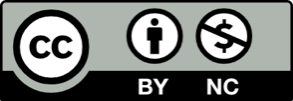 Toto dílo je licencováno pod licencí Creative Commons [CC BY-NC 4.0]. Licenční podmínky navštivte na adrese [https://creativecommons.org/choose/?lang=cs].